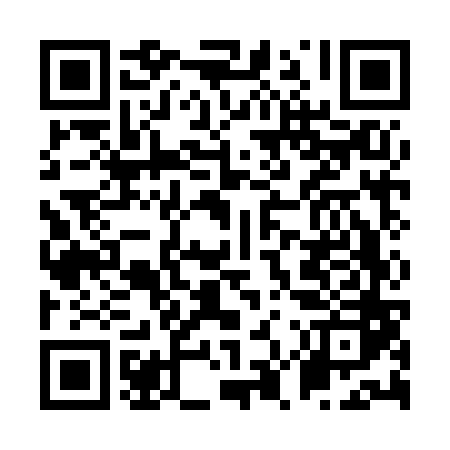 Ramadan times for Xiangqiao District, ChinaMon 11 Mar 2024 - Wed 10 Apr 2024High Latitude Method: Angle Based RulePrayer Calculation Method: Muslim World LeagueAsar Calculation Method: ShafiPrayer times provided by https://www.salahtimes.comDateDayFajrSuhurSunriseDhuhrAsrIftarMaghribIsha11Mon5:115:116:2612:233:476:216:217:3212Tue5:105:106:2512:233:476:216:217:3213Wed5:095:096:2412:233:476:226:227:3314Thu5:085:086:2312:233:476:226:227:3315Fri5:075:076:2212:223:476:236:237:3316Sat5:065:066:2112:223:476:236:237:3417Sun5:055:056:2012:223:476:246:247:3418Mon5:045:046:1912:223:476:246:247:3519Tue5:035:036:1912:213:476:246:247:3520Wed5:025:026:1812:213:476:256:257:3621Thu5:015:016:1712:213:476:256:257:3622Fri5:005:006:1612:203:466:266:267:3623Sat4:594:596:1512:203:466:266:267:3724Sun4:584:586:1412:203:466:266:267:3725Mon4:574:576:1312:193:466:276:277:3826Tue4:564:566:1212:193:466:276:277:3827Wed4:554:556:1112:193:466:276:277:3928Thu4:544:546:1012:193:456:286:287:3929Fri4:534:536:0912:183:456:286:287:4030Sat4:524:526:0812:183:456:296:297:4031Sun4:514:516:0712:183:456:296:297:411Mon4:504:506:0612:173:456:296:297:412Tue4:494:496:0512:173:446:306:307:413Wed4:474:476:0412:173:446:306:307:424Thu4:464:466:0312:163:446:316:317:425Fri4:454:456:0212:163:446:316:317:436Sat4:444:446:0112:163:436:316:317:437Sun4:434:436:0012:163:436:326:327:448Mon4:424:425:5912:153:436:326:327:449Tue4:414:415:5812:153:436:336:337:4510Wed4:404:405:5712:153:426:336:337:45